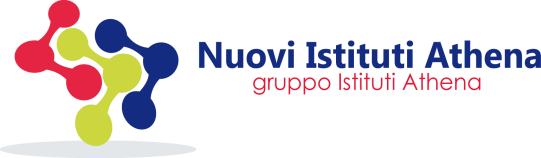 Iscrizione Anno Scolastico 2021/2022Cognome : ………………………………….Nome: ……………………………………..Nato/a a : ………………………….. Il: …………………………..Residente a: ………………………………… C.a.p: ………………………………..In: …………………………………….Mail: ……………………………………………. Cellulare:……………………………..Codice Fiscale: …………………………………………..Iscrizione al corso di preparazione agli esami di: …………………………………………………….Classi da frequentare nel corrente anno:	Classe	IClasse	IIClasse	IIIClasse	IVClasse	VUltima classe frequentata con esito positivo: ………………………………………………..Nell’anno scolastico: ………………………………………….Presso l’Istituto: ……………………………………..Costo totale del corso *:	€Iscrizione al corso	€Scadenziario restanti rate:N………….. rate da ………………… a …………………..Importo rata mensile	€Lì	,Firma del partecipante	Firma dell’Istituto  	La firma di tale contratto è vincolante ai sensi di legge. Tale contratto non può essere annullato o sospeso, se non in via eccezionale e dopo il consenso di entrambe le parti.Firma delpartecipante  	Per il PAGAMENTO le modalità sono:BONIFICO BANCARIO sul c.c. della UNICREDIT INTESTATO A:NUOVI ISTITUTI ATHENA SRLIBAN –IT16V0200869201000105011304VAGLIA POSTALE INTESTATO A:NUOVI ISTITUTI ATHENA SRL GALLERIA FORNACE MASSI 3 62029 TOLENTINO (MC)Indicare la modalità prescelta. 	Le modalità di cui sopra valgono soltanto nel caso in cui scelga il pagamento rateale direttamente con noi.Art.1 – OGGETTO DEL CONTRATTOI NUOVI ISTITUTI ATHENA s.r.l., tramite i propri Centri Studi “Parini” (di seguito “ISTITUTO”) svolge attività di insegnamento finalizzata al recupero anni scolastici o, comunque, al conseguimento del diploma tramite esami da sostenersi presso istituti statali o paritari di scuola superiore.L'ISTITUTO si impegna unicamente a fornire la preparazione adeguata secondo la propria pluriennale esperienza e ad espletare le pratiche di iscrizione all'esame presso l'istituto statale o paritario scelto.Art.2 – LEZIONIL'attività di insegnamento è svolta tramite lezioni in presenza. Qualora lo studente lo richieda espressamente, sarà possibile concordare lezioni esclusivamente individuali, a costo superiore concordato in base al numero delle lezioni. Nel caso in cui, invece, la lezione debba essere necessariamente individuale, poiché non vi sono altri iscritti per il corso frequentato, non vi sarà alcun aumento del costo del corso.Le lezioni, pur trattando tutto il programma ministeriale adottato dall'istituto statale o paritario presso il quale dovrà essere conseguita l'idoneità o il diploma, non saranno quantitativamente (n. di ore) corrispondenti a quelle degli istituti statali o paritari, ma saranno comunque idonee a fornire una preparazione adeguata, secondo l'esperienza pluriennale dell'ISTITUTO.Qualora lo studente richieda espressamente ulteriori lezioni rispetto a quanto programmato dall'ISTITUTO, saranno effettuate con costi aggiuntivi da concordarsi in base al numero di ore.La frequenza alle lezioni svolte dall'ISTITUTO non è obbligatoria ai fini dell'iscrizione all'esame finale.Art.3 – MATERIALE SCOLASTICOL'ISTITUTO fornisce, compreso nel costo del corso, una penna drive contenente il materiale di studio necessario per la preparazione dell'esame. Qualora lo studente desiderasse stampare il contenuto della penna drive ciò avverrà a sua cura e spese.L'acquisto di testi di studio ulteriori è a discrezione dello studente, a proprie spese.Art.4– MANCATO PAGAMENTO DELLE RATEIl mancato pagamento anche solo di una rata concordata nei termini previsti comporta la sospensione del servizio di insegnamento da parte dell'ISTITUTO fino al pagamento senza alcuna preventiva comunicazione. L'ISTITUTO si riserva, altresì, il diritto di non iscrivere all'esame per il conseguimento dell'idoneità o del diploma chiunque risulti moroso nei pagamenti.Art.5 – MANCATO SUPERAMENTO DELL'ESAME DI IDONEITA' O DELL'ESAME DI STATONon è garantito in alcun modo il conseguimento del diploma o dell'idoneità.Qualora lo studente non superi l'esame di idoneità per il passaggio all'anno scolastico successivo o l'esame per il conseguimento del diploma, l'ISTITUTO si impegna a ripreparare lo studente l'anno successivo GRATUITAMENTE; l’unica spesa accessoria sarà la tassa esame di idoneità o maturità da pagare per il nuovo anno scolastico.Art.6 – ESAMI E TRASFERTEGli esami per il passaggio all'anno scolastico successivo o l'esame per il conseguimento del diploma vengono sostenuti presso istituti statali o paritari concordati tra l'ISTITUTO e lo studente.Qualora lo studente si debba recare per qualsiasi ragione (adempimenti burocratici, svolgimento dell'esame finale, svolgimento di prove intermedie ecc...) presso l'istituto statale o paritario scelto, non è garantita la presenza di un insegnante dell'ISTITUTO Parini. Tale presenza potrà essere concordata a seconda della disponibilità del personale e del numero degli studenti, mediante pagamento di una quota aggiuntiva da concordare con l'amministrazione dell'ISTITUTO, che può variare a seconda del numero dei giorni, della distanza, del numero degli studenti ecc...Gli eventuali costi di soggiorno dello studente, qualora venga scelto un istituto statale o paritario distante dal luogo di residenza, saranno a carico dello studente stesso.   Art. 7 – RECESSOIn ottemperanza a quanto disposto dal D.lgs. n. 21 del 21.02.2014 il richiedente potrà esercitare il diritto di recesso  entro il termine di 14 (quattordici) giorni dalla data di conclusione del presente contratto, senza incorrere in alcuna penale. Trascorso tale termine, senza che l’iscritto abbia esercitato il diritto di recesso, lo stesso sarà tenuto al pagamento dell’intero corrispettivo.Il/La sottoscritto/a dichiara di avere specificamente letto, compreso e accettato, l’ art.4 (mancato pagamento delle rate), oggetto di specifica trattativa tra le parti.Firma  	PRIVACYTutti i dati personali sono raccolti, conservati e utilizzati da NUOVI ISTITUTI ATHENA s.r.l. in conformità alle disposizioni di cui al T.U. sulla privacy (d.lgsl. 196/03) unicamente ai fini strettamente necessari per l'esecuzione del presente contratto.Il conferimento dei dati è obbligatorio e, in mancanza, il contratto non può essere stipulato. I dati personali verranno trattati dal titolare del trattamento, dagli insegnanti e dal personale amministrativo dell'ISTITUTO. I dati personali non saranno diffusi. I dati personali verranno comunicati agli istituti statali e paritari al fine di provvedere all'iscrizione agli esami. Si informa che l’art.7, T.U., conferisce all’interessato l’esercizio di specifici diritti, tra cui quello di ottenere dal titolare la conferma dell’esistenza o meno di propri dati personali e la loro messa a disposizione in forma intelligibile; l’interessato ha diritto di avere conoscenza dell’origine dei dati, della finalità e delle modalità del trattamento, della logica applicata al trattamento, degli estremi identificativi del titolare e l’aggiornamento, la rettificazione e l’integrazione dei dati, la cancellazione, la trasformazione in forma anonima o il blocco dei dati trattati in violazione della legge; il titolare ha il diritto di opporsi, per motivi legittimi, al trattamento dei dati.Il titolare del trattamento dei dati è NUOVI ISTITUTI ATHENA s.r.l.Il/la sottoscritto/a dichiara di prestare il proprio consenso al trattamento dei dati personali. Firma  	